Travel to Portugal by  Maurycy WojtczakI was on a trip from April 24, 2022 to April 30, 2022 to Amory, a town located near Lisbon.We left the school in Kazimierz Dolny by bus to the airport near Warsaw from where we had a direct flight to the capital of Portugal. I was picked up from the airport by the Costa family – Mafalda, Andrea (my peers) and their parents arrived.On the way home, they took me for seafood with rice - a typical Portuguese dish. After unpacking, Together with Mafalda, we went for a walk to the seaside boulevard, the views are breathtaking. Mafalda's mom is very nice and speaks good English and took care of me. I caught the slightest contact with Andrea.During trips and activities at school, I spent time not only with Mafalda and Andrea but also with students from other countries – Romania, Italy, Turkey. It was a very interesting time, the Portuguese school enjoys great diversity and tolerance – students have different skin colors, religion and sexual orientation, classes are inclusive, and everyone likes and respects each other.Within a week we visited Lisbon, Siesimbra, Sexial. I liked Lisbon and the beaches by the ocean the most. I will be happy to return to Portugal again.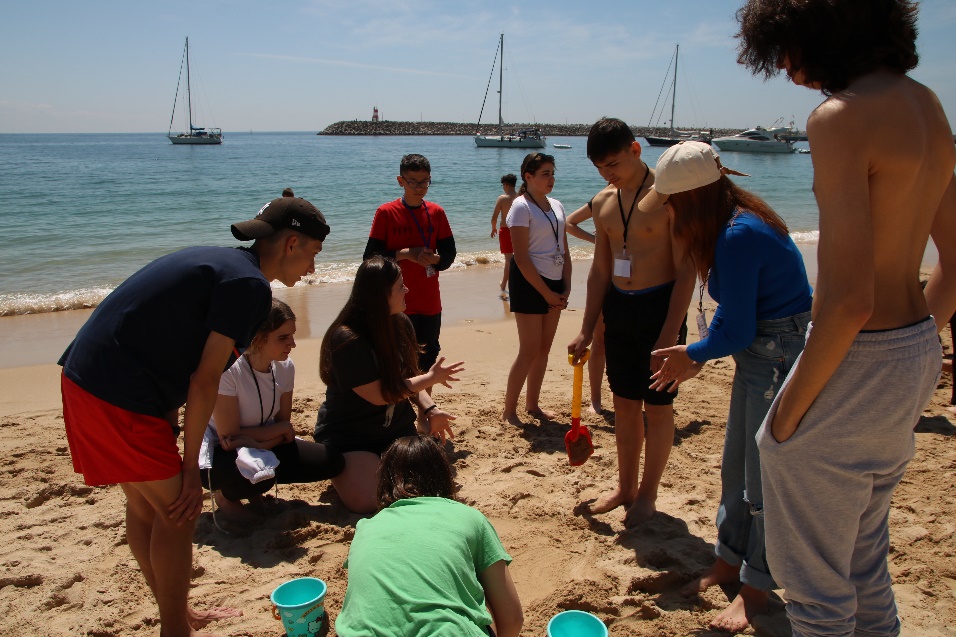 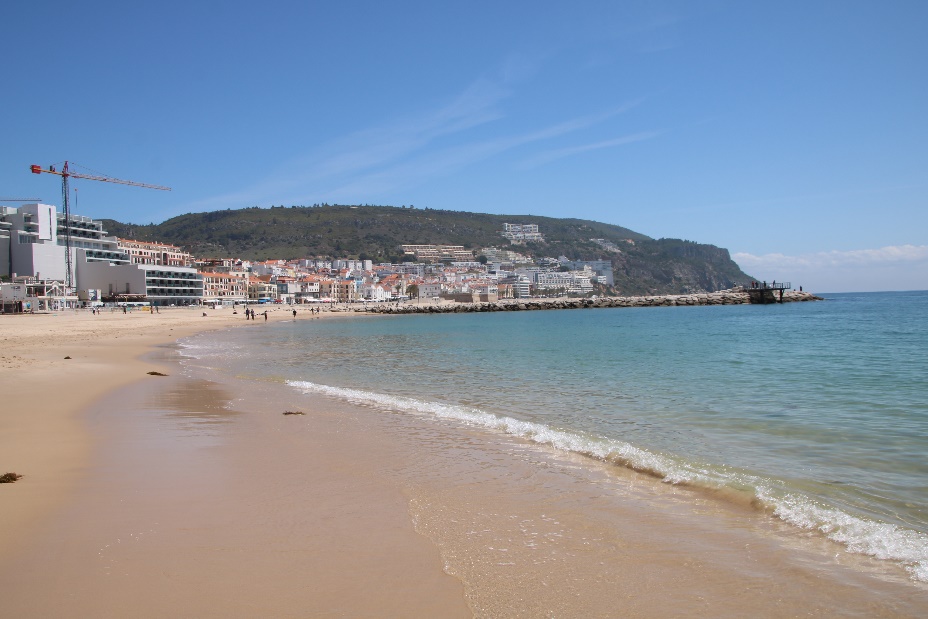 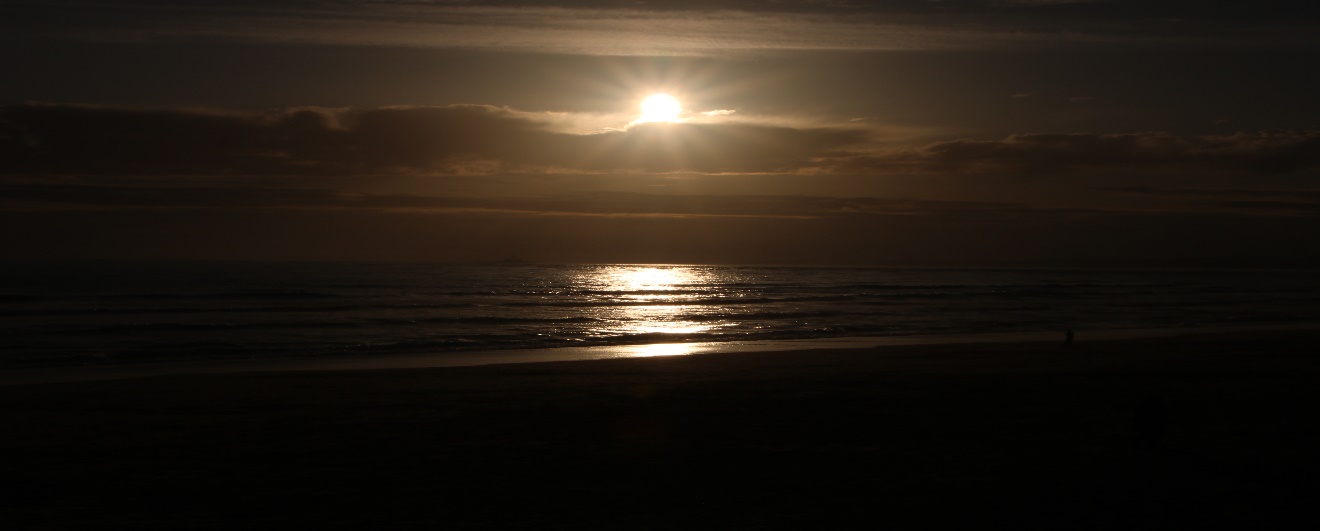 